  臺灣區水管工程工業同業公會新北市辦事處　函地址：24250 新北市新莊區思源路169號8樓電話：02-2996-7977傳真：02-2996-7631                                                      聯絡人及電話：楊錦芳  分機：25受文者：本處會員發文日期：中華民國105年9月20日發文字號：台區水公會新北森字第105158號速別：最速件密等及解密條件或保密期限：普通附件：主旨：為服務會員、增進知識，本處訂於10月26日(星期三)假新莊區農會4樓教室 (新北市新莊區中正路80號4樓)舉辦會員講習，如欲參加者，請於10月18日前填妥報名表及保證金壹仟元(下課後退還)郵寄或親自報名，傳真恕不受理，請踴躍報名參加。說明：一、茲將時間、課程表排定如下：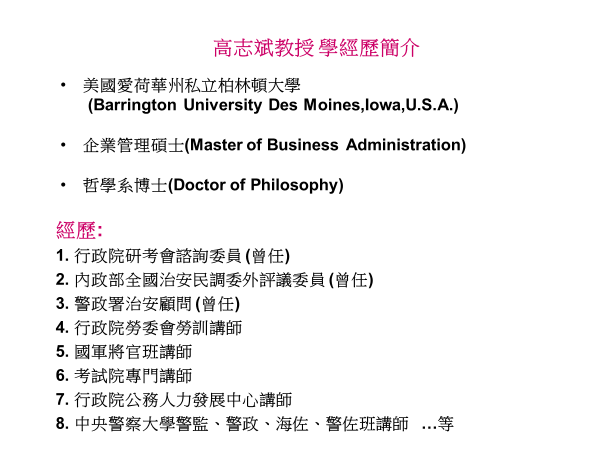 二、本處所禮聘之講師具有專業知識及實務，請各會員把握此機會。  三、報到時間：下午6時30分至6時50分，7時上課。  四、隨附報名表一份。  五、連絡電話：(02)2996-7977。  六、凡願參加者請於10月18日前填妥報名表及保證金壹仟元逕寄      或親自至本處(新莊區思源路169號8樓)報名。  七、備有點心及茶水，保證金於下課後退還，敬請踴躍參加。  八、新莊區農會地下室備有停車場，請多加利用。正本：本處會員副本：主任委員  許 明 森台灣區水管工程工業同業公會新北市辦事處105年度會員講習報名表PS：本報名表務請於10月18日前連同保證金壹仟元郵寄或親自     送達本處，謝謝。               會員名稱：                            蓋章               負 責 人：                            蓋章時間課               程18：30~18：50報到18：50~19：00許主任委員明森致詞、介紹講師19：00~20：00【從角色與個性-談生活(工作)的態度】20：00~20：10休息20：10~21：10【從角色與個性-談生活(工作)的態度】21：10~21：20Q&A21：20下課、退還保證金備註姓        名地        址電        話備        註